Murall – nowa arena adidas OutdoorOtwarcie FunClimb w Warszawie – Pierwsze Centrum Rozrywki w PionieWłaśnie wystartowała strefa FunClimb na warszawskiej ścianie wspinaczkowej Murall - nowej arenie adidas Outdoor. To pierwsze takie centrum rozrywki w pionie, które jest skierowane do wszystkich pasjonatów adrenaliny, wyzwań oraz dobrej zabawy. Centrum Wspinaczkowe Murall to powierzchnia 1500 m2, w skład, której wchodzą dwa kompleksy –profesjonalna ścianka do wspinania z liną (12 m) oraz panele boulderowe, a także nowootwarta strefa rozrywki FunClimb. Tuż przed oficjalnym otwarciem centrum wspinaczkowego, główną ścianę dla zawodowców przetestowali czołowi polscy wspinacze -  Adam Pustelnik oraz Agata Wiśniewska, na zdjęciach podczas wspólnej sesji fotograficznej. 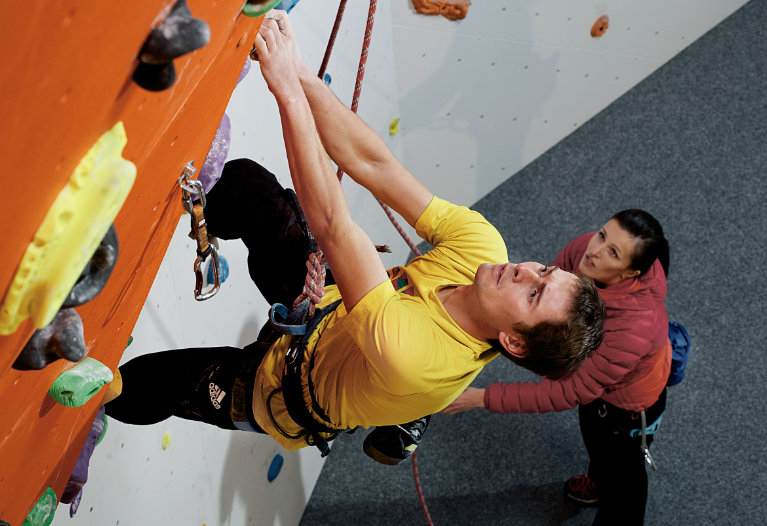 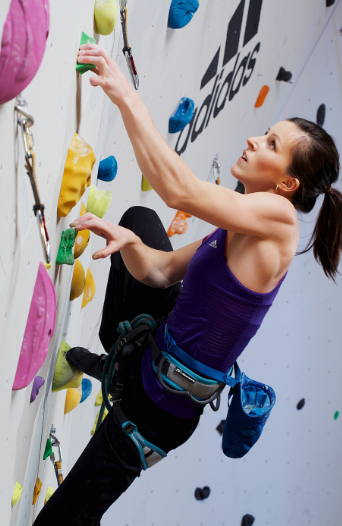 Nowopowstała strefa FunClimb stanowi pierwsze takiego typu Centrum Rozrywki w Pionie w Polsce. Pod hasłem „Pokonaj Grawitację”, FunClimb gwarantuje niezapomniane wrażenia dla wszystkich niezależnie od wieku. Uczestnicy od 5 do 105 lat będą mogli wspinać się, zjeżdżać i skakać z 20 tematycznych przeszkód. Bezpieczeństwo gwarantują najlepsi instruktorzy i amerykański system autoasekuracji. Centrum FunClimb powstało z połączenia fascynacją przygodą oraz jako odpowiedź na potrzeby mieszkańców dużych miast. Jego współwłaściciel, Tomek Dąbrowski tak mówi o realizacji tego przedsięwzięcia: Polacy poszukują nowych sposobów spędzania wolnego czasu, a zwłaszcza takich, które wymagają aktywności ruchowej. Od zawsze fascynowałem się wspinaczką i sportami „wertykalnymi”, dlatego teraz po 12 latach w korporacji zdecydowałem się rzucić wygodne życie za biurkiem i wrócić do swojej pasji. Tak powstaje FunClimb – Centrum Rozrywki w Pionie dla wszystkich, którzy chcą „pokonać grawitację”. FunClimb to najnowsza forma rozrywki dla miłośników aktywnego spędzania wolnego czasu. Oferuje 20 wertykalnych przeszkód, na których pasjonaci wrażeń i adrenaliny będą mogli doskonale się bawić i rozwijać swoje umiejętności ruchowe pod okiem doświadczonych instruktorów. Wejście na wysoką palmę, wyścig na pionowej bieżni, zjazd z wysokości czy też swobodny skok z 8 metrów to tylko niektóre a atrakcji, które czekają na śmiałków od 5 do 105 lat. 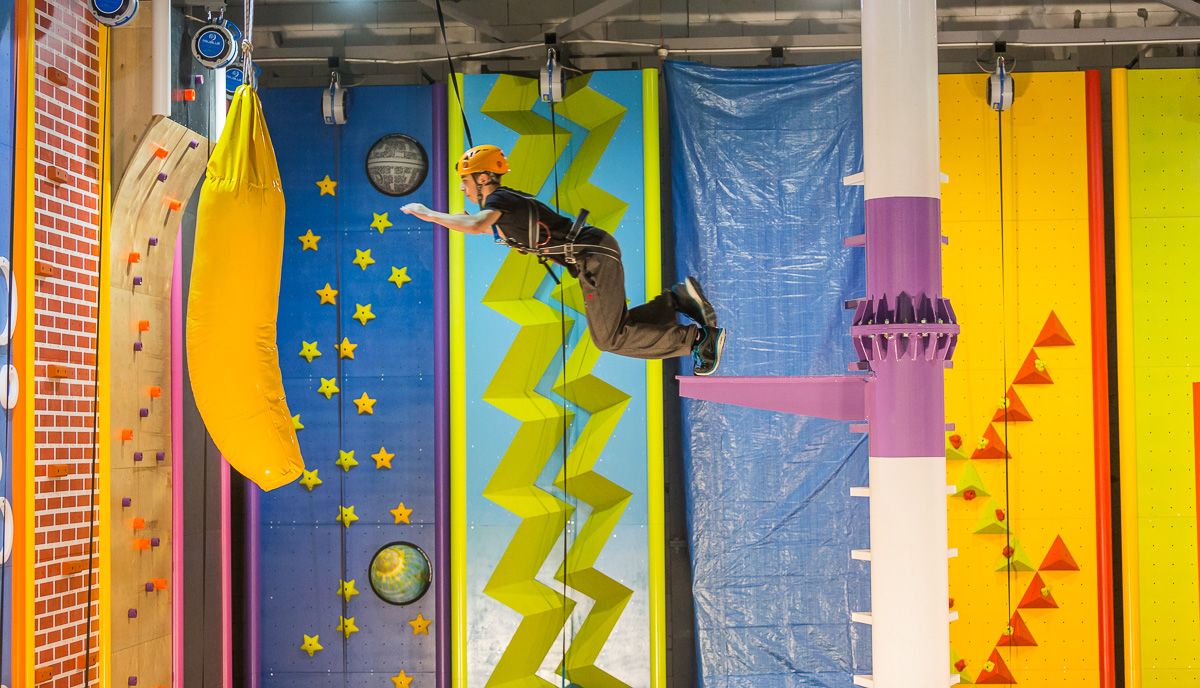 Dzięki nowej formie ruchu, będą w stanie rozwijać swoją zdolność koordynacji, równowagę oraz orientację przestrzenną. Zabawa w rodzinnym gronie czy też pokonywanie wyzwań w grupie przyjaciół zapewnią wielkie emocje i niezapomniane wrażenia dla każdego. 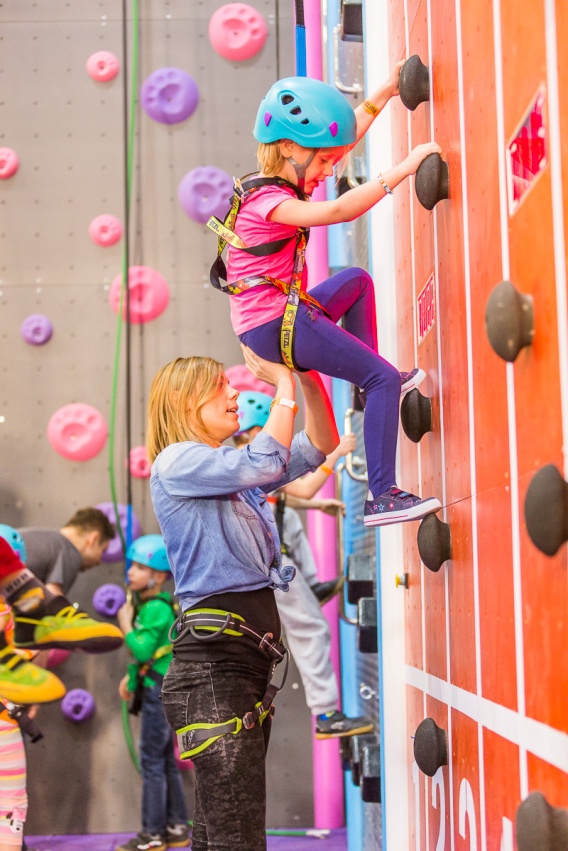 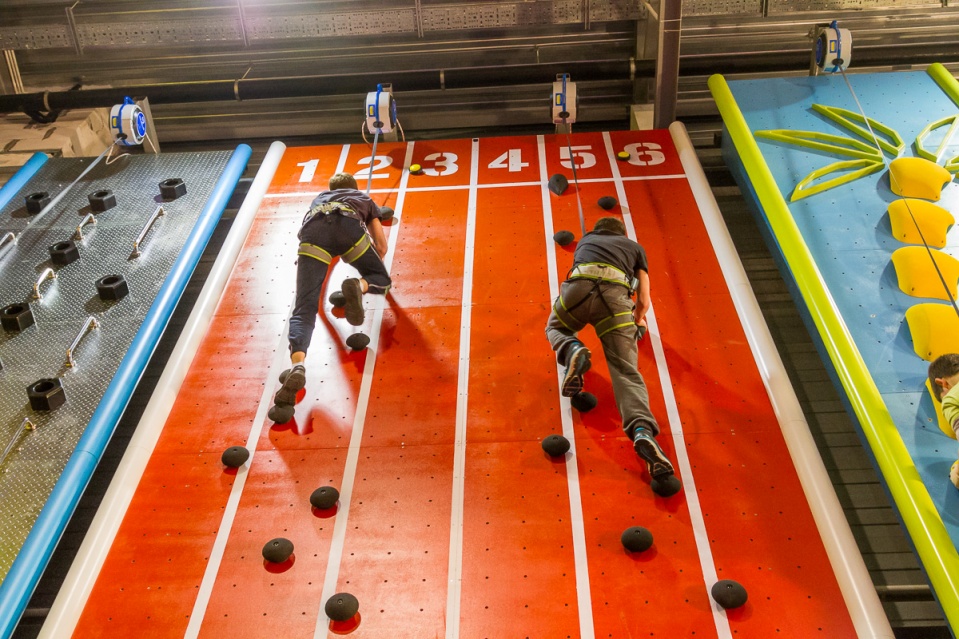 FunClimb to w pełni bezpieczna zabawa. Starannie przeszkoleni instruktorzy to zespół profesjonalistów, którzy dbają o bezpieczeństwo każdego uczestnika zabawy. FunClimb wykorzystuje tylko atestowany sprzęt najwyższej klasy oraz certyfikowany amerykański system autoasekuracji TruBlue. Zjeżdżając nawet z najwyższej przeszkody zawsze bezpiecznie i lekko wylądujesz na ziemi.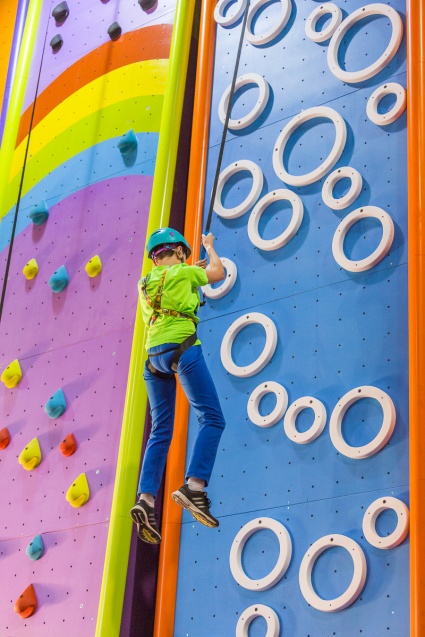 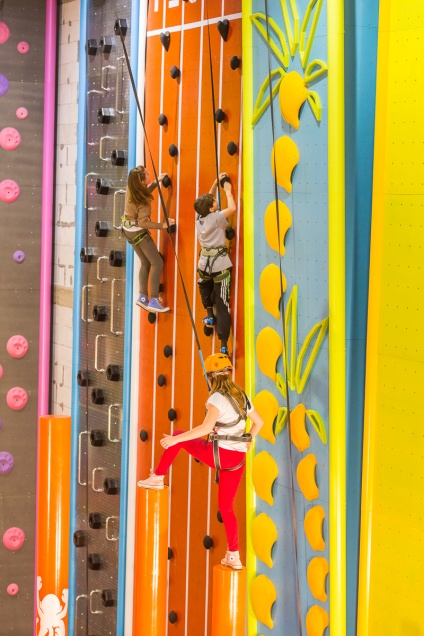 Centrum FunClimb organizuje również niezapomniane urodziny i imprezy integracyjne. Rezerwacje sesji FunClimb oraz więcej informacji:- Na stronie WWW: 	www.funclimb.pl/- Na Facebooku: 	www.facebook.com/FunClimbWarszawaKONTAKT:FunClimb Centrum Rozrywki w PionieTomek Dąbrowskie-mail: t.dabrowski@topzone.com.pltel.:  662 29 00 11 lub 22 744 59 40www.funclimb.plwww.topzone.com.pl Więcej informacji na zaprzyjaźnionym profilu adidas Outdoor:www.facebook.com/adidasoutdoor 